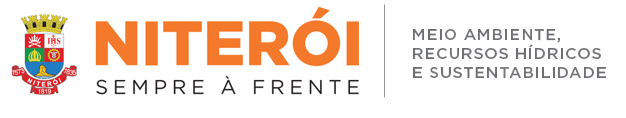 FORMULÁRIO PARA AUTORIZAÇÃO DE PESQUISA EM UNIDADES DE CONSERVAÇÃOMUNICIPAIS DE NITERÓI1. DADOS PESSOAIS1. DADOS PESSOAISNome do titular da pesquisa:Nome do titular da pesquisa:Instituição:Instituição:Área de atuação:Área de atuação:Endereço profissionalEndereço profissionalRua/no:Fone:E-mail:Rua/no:Fone:E-mail:Endereço residencialEndereço residencialRua/no:Fone:E-mail:Rua/no:Fone:E-mail:2. DADOS DO COORDENADOR/ORIENTADOR2. DADOS DO COORDENADOR/ORIENTADORNome do coordenador/orientador da pesquisa:Nome do coordenador/orientador da pesquisa:Instituição:Instituição:Área de atuação:Área de atuação:Endereço profissionalEndereço profissionalRua/no Fone:E-mail:Rua/no Fone:E-mail:Endereço residencialEndereço residencialRua/no FoneE-mail:Rua/no FoneE-mail:3. DADOS SOBRE A PESQUISA3. DADOS SOBRE A PESQUISATítulo do projeto:Título do projeto:Finalidade do projeto:  (   ) Monografia de Graduação       (   ) Mestrado      (   ) Doutorado                                     (   ) OutrosFinalidade do projeto:  (   ) Monografia de Graduação       (   ) Mestrado      (   ) Doutorado                                     (   ) OutrosUnidade de conservação onde se realizará projeto:Unidade de conservação onde se realizará projeto:Ecossistemas:Ecossistemas:Palavras-chave:Palavras-chave:1 -4 -2 - 5 -3 - 6 -Resumo do projeto:          (expandir no máximo 10 linhas)Resumo do projeto:          (expandir no máximo 10 linhas)Objetivos da pesquisa:  (geral e específicos)   (expandir no máximo 10 linhas)Objetivos da pesquisa:  (geral e específicos)   (expandir no máximo 10 linhas)Metodologia:   (expandir no máximo 10 linhas)Metodologia:   (expandir no máximo 10 linhas)Justificativa de escolha da unidade de conservação:  (expandir no máximo 10 linhas)Justificativa de escolha da unidade de conservação:  (expandir no máximo 10 linhas)Duração provável do projeto: Duração provável do projeto: Início:  Término: 4. CRONOGRAMA FÍSICO(expandir no máximo 15 linhas)5. PREVISÃO DA UTILIZAÇÃO DAS INSTALAÇÕES E OUTRAS FACILIDADES DA UNIDADE DE CONSERVAÇÃO (veículos, equipamentos etc.)Períodos prováveis: No de pessoas envolvidas:Especificar:6. PESQUISADORES ESTRANGEIROSNo do processo junto ao CNPq:CONTRAPARTE BRASILEIRANome:7. RELAÇÃO DA EQUIPE DO PROJETO QUE TERÁ ACESSO À UNIDADE DE CONSERVAÇÃONome: Endereço profissional: Nome: Endereço profissional: Nome: Endereço profissional: Nome: Endereço profissional: Nome: Endereço profissional: Nome: Endereço profissional: Nome:Endereço profissional:Nome:Endereço profissional:8. TIPO DE DADO/MATERIAL COLETADO8. TIPO DE DADO/MATERIAL COLETADO8. TIPO DE DADO/MATERIAL COLETADOEspécie (adaptar se for dado ou componente físico)FamíliaQuantidadeOBS -OBS -OBS -INFORMAÇÕES ADICIONAIS DA COLETA    Instituição que utilizará/analisará o material coletado:Instituição depositária:Curador responsável:Telefone para contato:Custo total da pesquisa:Instituições financiadoras:  9. DECLARAÇÃO DE COMPROMISSODeclaro cumprir as normas e regulamentos pertinentes às unidades de conservação, especificados na autorização da atividade de pesquisa.Declaro ter ciência dos riscos naturais e estruturais inerentes às atividades que pretendo desenvolver na unidade de conservação, os quais poderão gerar lesões permanentes, graves e até mesmo fatais, bem como tenho ciência de que as atividades poderão depender de preparo físico, psicológico, do conhecimento adequado das diversas técnicas e do uso de equipamentos de segurança específicos e, em caso de acidente, o atendimento médico e/ou de primeiros socorros e/ou resgate, dependerá sempre das condições do local onde houver sido a ocorrência.Declaro, ainda, que não transfiro culpa ou dolo para outrem em caso de acidente fatal, e que não sou portador de nenhuma moléstia, doença ou incapacidade que possa aumentar os riscos desta atividade, ou mesmo impedir sua prática. Desta forma, assumo a responsabilidade pela minha própria vida e bem estar, inclusive quanto às demais pessoas autorizadas no âmbito desta pesquisa, isentando a SMARHS de qualquer responsabilidade legalmente admitida, entendendo que estou desistindo de direitos substanciais através de sua assinatura, a qual faço livre e voluntariamente.Autorizo o SMARHS a usar as informações geradas por este trabalho em qualquer divulgação técnica, bem como para atividades voltadas para educação ambiental e para conservação.Comprometo-me a enviar cópia das publicações científicas originárias desta pesquisa para o Setor de Áreas Verdes da SMARHS deforma física ou através do e-mail areasverdes.pmn@gmail.com, bem como uma cópia do material fotográfico e de vídeo eventualmente produzidos para a utilização do SMARHS em ações educativas e institucionais, além dos relatórios parciais semestrais e relatório final, após o término do projeto, no prazo máximo de três (03) meses.Comprometo-me a executar exclusivamente o previsto no projeto de pesquisa aprovado pela SMARHS e a comunicar, para prévia autorização, devidamente justificada, qualquer alteração no mesmo.Comprometo-me a solicitar renovação de autorização de pesquisa até 30 (trinta) dias antes do término do prazo estipulado na autorização original.Comprometo-me, durante o trabalho de campo, a estar sempre de posse da autorização de pesquisa e exibi-la aos servidores de qualquer órgão do SISNAMA sempre que solicitado.           Local e data: _______________________________________           Assinatura do titular da pesquisa: _____________________________________           Local e data: _______________________________________           Assinatura do coordenador/orientador da pesquisa: _________________________